基本信息基本信息 更新时间：2024-04-29 18:54  更新时间：2024-04-29 18:54  更新时间：2024-04-29 18:54  更新时间：2024-04-29 18:54 姓    名姓    名徐伟伟徐伟伟年    龄43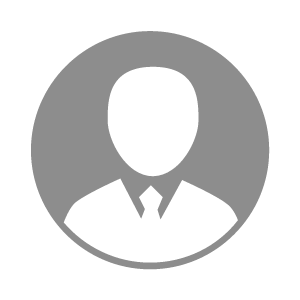 电    话电    话下载后可见下载后可见毕业院校江苏开放大学邮    箱邮    箱下载后可见下载后可见学    历本科住    址住    址江苏省连云港市江苏省连云港市期望月薪10000-20000求职意向求职意向设备经理/总监,畜牧设备工程师设备经理/总监,畜牧设备工程师设备经理/总监,畜牧设备工程师设备经理/总监,畜牧设备工程师期望地区期望地区不限不限不限不限教育经历教育经历就读学校：连云港职业技术学院 就读学校：连云港职业技术学院 就读学校：连云港职业技术学院 就读学校：连云港职业技术学院 就读学校：连云港职业技术学院 就读学校：连云港职业技术学院 就读学校：连云港职业技术学院 工作经历工作经历工作单位：科诺牧业设备（上海）有限公司 工作单位：科诺牧业设备（上海）有限公司 工作单位：科诺牧业设备（上海）有限公司 工作单位：科诺牧业设备（上海）有限公司 工作单位：科诺牧业设备（上海）有限公司 工作单位：科诺牧业设备（上海）有限公司 工作单位：科诺牧业设备（上海）有限公司 自我评价自我评价10年以上土建工作经验，先后在畜牧养殖、食品快消、化工环保等行业担任过施工技术员、土建工程师、项目负责人职务。擅长施工管理、多方协调、进度质量管控，有完整的屠宰、养殖、工建项目管理经验，熟知各工序施工流程及技术要点。10年以上土建工作经验，先后在畜牧养殖、食品快消、化工环保等行业担任过施工技术员、土建工程师、项目负责人职务。擅长施工管理、多方协调、进度质量管控，有完整的屠宰、养殖、工建项目管理经验，熟知各工序施工流程及技术要点。10年以上土建工作经验，先后在畜牧养殖、食品快消、化工环保等行业担任过施工技术员、土建工程师、项目负责人职务。擅长施工管理、多方协调、进度质量管控，有完整的屠宰、养殖、工建项目管理经验，熟知各工序施工流程及技术要点。10年以上土建工作经验，先后在畜牧养殖、食品快消、化工环保等行业担任过施工技术员、土建工程师、项目负责人职务。擅长施工管理、多方协调、进度质量管控，有完整的屠宰、养殖、工建项目管理经验，熟知各工序施工流程及技术要点。10年以上土建工作经验，先后在畜牧养殖、食品快消、化工环保等行业担任过施工技术员、土建工程师、项目负责人职务。擅长施工管理、多方协调、进度质量管控，有完整的屠宰、养殖、工建项目管理经验，熟知各工序施工流程及技术要点。10年以上土建工作经验，先后在畜牧养殖、食品快消、化工环保等行业担任过施工技术员、土建工程师、项目负责人职务。擅长施工管理、多方协调、进度质量管控，有完整的屠宰、养殖、工建项目管理经验，熟知各工序施工流程及技术要点。10年以上土建工作经验，先后在畜牧养殖、食品快消、化工环保等行业担任过施工技术员、土建工程师、项目负责人职务。擅长施工管理、多方协调、进度质量管控，有完整的屠宰、养殖、工建项目管理经验，熟知各工序施工流程及技术要点。其他特长其他特长